Guió - Descripció bàsica del projecte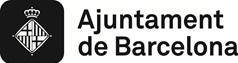 SOBRE L’ENTITATDADES BÀSIQUESNom i NIF del/de la sol·licitant.BREU DESCRIPCIÓ DE L’ENTITATTrajectòria, objectiu i valors en els quals es sustenta la seva activitat. Any de fundació, anys d’activitat, objectiu i valors.PRINCIPALS PROJECTES I/O SERVEIS DESENVOLUPATSNombre de projectes realitzats durant l’any 2018, durada (mesos), entitats col·laboradores, si escau, beneficiaris directes (col·lectiu, barri, districte, altres).BASE SOCIAL I RECURSOS HUMANS DE SOL·LICITANTNombre de persones associades, assalariades, voluntàries.FINANÇAMENT DE L’ENTITATIngressos i despeses de l’any 2018 (del conjunt de l’entitat). En cas de no disposar de les dades de tancament de l’any 2017, introduir una previsió. Percentatges de finançament propi, privat i públic respecte el total d’ingressos.B. SOBRE EL PROJECTE PRESENTAT A SUBVENCIÓIDENTIFICACIÓPersona de contacte responsable del projecte i telèfon o mail de contacte, denominació, àmbit temàtic i programa al qual es presenta (segons Document 1 de la sol·licitud de subvenció), lloc de realització, altres entitats col·laboradores en aquest projecte, data d’inici i de finalització del projecte.FONAMENTS I QUALITAT DEL PROJECTE BREU DESCRIPCIÓ DEL PROJECTEExplicació general sobre el tema del projecte i de les activitats.JUSTIFICACIÓ DEL PROJECTEAntecedents del projecte, justificació de la seva necessitat, valors que promou, voluntat de permanència en el temps.DESTINATARIS DEL PROJECTEBreu descripció del col·lectiu destinatari del projecte. Cal descriure, si escau, la participació del col·lectiu destinatari en el procés d’execució i seguiment del projecte.OBJECTIUS Objectiu general, finalitat genèrica del projecte.PERSPECTIVA DE GÈNEREDescripció de l’aplicació de la perspectiva de gènere en el projectePLA D’EXECUCIÓ I AVALUACIÓ DEL PROJECTEAccions indispensables per aconseguir cadascun dels resultats, amb els indicadors que mesuraran si s’han assolit els resultats, les persones que hi participaran i les dates d’inici i fi de cada activitat.PLA DE COMUNICACIÓ I DIFUSIÓ DEL PROJECTEMetodologia i organització de la comunicació: descripció de les accions comunicatives, missatge que es vol donar, el públic objectiu i els productes que es desenvoluparan (cartells, díptics, tríptics, banderoles, web o altres sistemes de difusió). SOLIDESA I FINANÇAMENTRECURSOS NECESSARIS PER DESENVOLUPAR EL PROJECTERecursos humans (nombre de persones i hores necessàries per al desenvolupament del projecte, recursos propis o aliens), infraestructurals, ja siguin propis (locals, instal·lacions, equips tècnics) com aliens previstos en règim de lloguer o compra, i materials.PLA DE VIABILITAT ECONÒMICA DEL PROJECTE - PRESSUPOST GENERALDespeses previstes: per conceptes, total de despeses previstes. Ingressos previstos: per conceptes, total d’ingressos previstos.Balanç final: ingressos menys despeses (l’import resultant ha de ser zero).PLA DE REVALORACIÓ DEL PROJECTEAspectes o continguts del projecte que es podrien reformular en cas que es produeixi una disminució dels ingressos previstos.Data i signatura de la persona sol·licitant i segell de l’entitat